Программа энергосбережения и повышения энергоэффективностиАдминистрации Афанасьевского сельского поселения Шуйского муниципального района Ивановской областина 2018-2020 годыг. Иваново 2017 г.ПАСПОРТ  ПРОГРАММЫ ЭНЕРГОСБЕРЕЖЕНИЯ И ПОВЫШЕНИЯ ЭНЕРГЕТИЧЕСКОЙ ЭФФЕКТИВНОСТИ АДМИНИСТРАЦИИ АФАНАСЬЕВСКОГО СЕЛЬСКОГО ПОСЕЛЕНИЯ ШУЙСКОГО МУНИЦИПАЛЬНОГО РАЙОНА ИВАНОВСКОЙ ОБЛАСТИВведение. Программа разработана в соответствии с Федеральным законом от 23 ноября 2009 г. № 261-ФЗ «Об энергосбережении и повышении энергетической эффективности и о внесении изменений в отдельные законодательные акты Российской Федерации», Порядком разработки и эффективности организаций с участием государства (муниципального образования), утвержденным приказом Министерства энергетики Российской федерации от 30 июня 2014 г. №398 «Об утверждении требований к форме программ в области энергосбережения и повышения энергетической эффективности организаций с участием государства и муниципального образования, организаций, осуществляющих регулируемые виды деятельности, и отчетности о ходе их реализации», иными актами федерального законодательства Ивановской области.Программа содержит взаимоувязанный по срокам, исполнителям и финансовым ресурсам перечень мероприятий по энергосбережению и повышению энергетической эффективности, направленный на обеспечение рационального использования энергетических ресурсов в Администрации Афанасьевского сельского поселения Шуйского муниципального района Ивановской области.Краткая характеристика организацииОсновной задачей Администрации Афанасьевского сельского поселения Шуйского муниципального района Ивановской области (далее по тексту Администрации Афанасьевского сельского поселения), расположенной по адресу Ивановская область, Шуйский р-н, с. Афанасьевское, д.13а, являются услуги в области дошкольного образования.Содержание проблемыЭкономия энергоресурсов и их эффективное использование – одна из наиболее важных задач в условиях роста тарифов.Способов энергосбережения на сегодняшний день существует достаточно много отчасти благодаря тому, что у данной проблемы есть две главные мотивации: экономия энергии и экономия финансовых ресурсов. Если доступ к энергии лимитирован – это дополнительный стимул к экономии (например, лимиты на использование угля), однако главной движущей силой при реализации мероприятий по энергосбережению является естественное желание снизить затраты при использовании топливно-энергетических ресурсов. Поэтому рассматривать проблематику энергосбережения наиболее целесообразно комплексно: энергосбережение – как одно из направлений сокращения издержек. Одной из основных причин низкого уровня эффективности использования ТЭР является все еще существующее мнение о незначительности доли энергетических затрат в себестоимости услуг и представление о доступности и дешевизне энергоресурсов. Однако на сегодняшний день цена на энергоносители, а с ними и на тепловую энергию, постоянно возрастает. Серьезной помехой служат и устойчивые психологические стереотипы, выражающиеся в неверии в эффективность и целесообразность энергосбережения, особенно на рабочих местах.Обследования предприятий и организаций северо-западного региона  показывают, что потенциал возможного энергосбережения может достигать 20–25 % годового потребления ТЭР. Поэтому одним из первостепенных условий общего снижения объемов энергопотребления является всемерное повышение эффективности использования ТЭР. Реализация этого условия должна основываться не столько на технических решениях, сколько на рационально построенных организационной и экономической политике организации.Стоит также отметить, что многие энергосберегающие мероприятия могут быть осуществлены с весьма незначительными затратами. Это, в частности:-обеспечение специалистов предприятий информацией и материалами о новейших методах и средствах повышения эффективности использования ТЭР.Для реализации подобных мероприятий значительных средств не требуется, а срок их окупаемости, как правило, не превышает 1 года.Однако универсального перечня энергосберегающих мероприятий нет и не может быть, если только речь идет о реальной эффективности реализуемой программы. Каждый проект должен разрабатываться с учетом особенностей конкретного предприятия. Необходим комплексный учет всех факторов, так или иначе способных повлиять на ход реализации мероприятий и их результаты. Программа энергосбережения должна учитывать возможные изменения величины энергопотребления производства, поэтому наиболее рационально осуществлять её реализацию совместно с проектами по техническому перевооружению, модернизации, реконструкции и другими инвестиционными проектами, прямо или косвенно оказывающими влияние на использование ТЭР. При этом экономическая эффективность такого подхода всегда выше, нежели при независимой реализации данных мероприятий.Суммарное потребление электрической энергии составило в 2016 г. 5,48 тыс. кВт.*ч, тепловой энергии – 25,04 Гкал, холодной воды – 61,08 куб.м..Таблица 1.Структура энергопотребления организации.Повышение потребления связано с тем, что учреждение переехало в новое здание. Организация имеет в собственности (оперативном управлении, хозяйственном ведении, на иных правах) следующие здания, строения, сооружения:Таблица 2.Для освещения помещений организации используется 65 ламп, из которых 0 шт. накаливания, 65  шт. энергосберегающих. Внутренняя система освещения не оснащена автоматической системой управления, датчиками движения.Для наружного освещения в организации используется 0 ламп, из которых 0 шт. накаливания, 0  шт. энергосберегающих. Внутренняя система освещения не оснащена автоматической системой управления, датчиками движения.Проблема сбора и утилизации ртутьсодержащих отходов стала наиболее актуальной со вступлением в силу требований 261-ФЗ «Об энергосбережении и повышении энергетической эффективности и о внесении изменений в отдельные законодательные акты Российской Федерации». Закон предусматривает постепенный вывод из оборота ламп накаливания. Как известно, наиболее распространенной заменой им стали «энергосберегающие» лампочки, а иными словами - компактные люминесцентные лампы, содержащие в составе ртуть. После истечения срока использования люминесцентных ламп требуется их утилизация.Организацией заключаются договора со специализированными организациями сроком на год.Таблица 3.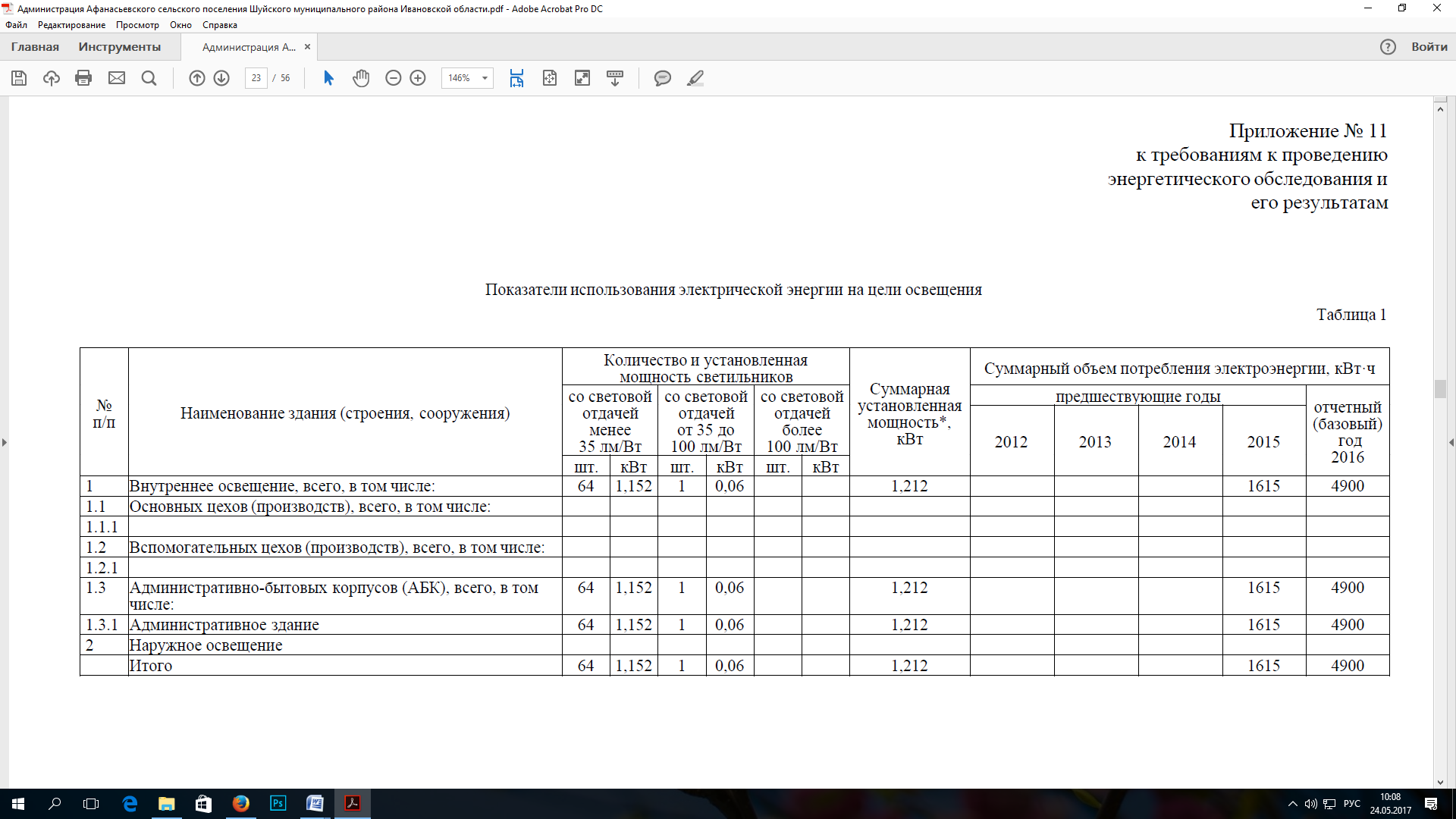 Основными проблемами, приводящими к нерациональному использованию энергетических ресурсов в организации являются: - слабая мотивация работников организации к энергосбережению и повышению энергетической эффективности;- отсутствие системы контроля за рациональным расходованием топлива, энергии и воды;- высокий износ основных фондов организации. в том числе зданий, строений. сооружений, инженерных коммуникаций, котельного оборудования, электропроводки;- использование оборудования и материалов низкого класса энергетической эффективности.Суммарный потенциал энергосбережения в организации по тепловой и электрической энергии оценивается в 0,6 т.у.т..Численность сотрудников учреждения.Перечень автотранспорта.3. Цели и задачи Программы3.1. Цели ПрограммыОсновными целями Программы являются:Повышение энергетической эффективности при потреблении энергетических ресурсов за счет оптимизации их использования, проведения энергосберегающих мероприятий непосредственно  на местах, внедрения энергосберегающих решений и технологий.Совокупное снижение затрат на оплату энергоресурсов, энерго- и теплообеспечения на основе применения современных технологий в сфере энергосбережения и, как следствие, уменьшение энергопотребления на квадратный метр общей площади.Повышение качества и надёжности теплоснабжения и освещения помещений организации, создание более комфортных условий для сотрудников. Уменьшение административной нагрузки на руководство, связанной с обеспечением энерго- и теплоснабжения.Повышение надежности функционирования и развития инженерных систем..3.2. Задачи ПрограммыДля достижения поставленных целей в ходе реализации Программы необходимо решить следующие задачи:3.2.1. Проведение комплекса организационных мероприятий по управлению энергосбережением, в том числе создание системы показателей, характеризующих энергетическую эффективность потреблении энергетических ресурсов, их мониторинга.Для этого в предстоящий период необходимо:- принятие программ или среднесрочных (на 2-3 года) планов 
по повышению показателей энергетической эффективности при потреблении топливно-энергетических ресурсов;-организация кратких учебных курсов для работников по основам эффективного использования энергетических ресурсов;- внедрение элементов системы энергетического менеджмента;- участие в научно-практических конференциях и семинарах посвященных энергосбережению; - разработка и внедрение форм наблюдения за показателями, характеризующими эффективность использования основных видов энергетических ресурсов.3.2.2. Расширение практики применения энергосберегающих технологий при модернизации, реконструкции и капитальном ремонте основных фондов. Для решения данной задачи необходимо при согласовании проектов строительства, реконструкции, капитального ремонта, а также при приемке объектов капитального строительства ввести в практику применение требований по ресурсо- и энергосбережению, соответствующих или превышающих требования федеральных нормативных актов, и обеспечить их соблюдение.3.2.3. Обеспечение учета всего объема потребляемых энергетических ресурсов.Для этого необходимо оснастить приборами учета 100% всех зданий.Поставленные цели и решаемые в рамках данной Программы задачи направлены на повышение эффективности использования энергетических ресурсов на предприятии при их производстве и потреблении. Достижение поставленной цели позволит во многом реализовать существующий потенциал энергосбережения и создать к 2020 году условия для перехода на энергосберегающий путь развития, что в конечном итоге позволит снизить негативные последствия роста цен на основные виды топливно-энергетических ресурсов. В среднесрочном периоде также возможно снижение себестоимости вырабатываемых энергоносителей.4. Сроки и целевые показатели реализации ПрограммыПрограмма рассчитана на 2018-2020 годы. В ходе реализации программных мероприятий планируется достичь снижения потерь тепловой энергии, воды и электричества, а как следствие, сокращение расходов организации в целом. Ниже приведен ряд целевых показателей энергосбережения и повышения энергетической эффективности, достижение которых должно обеспечиваться в результате реализации мероприятий, содержащихся в программе. За базовый год взяты значения 2016 г.СВЕДЕНИЯ О ЦЕЛЕВЫХ ПОКАЗАТЕЛЯХ ПРОГРАММЫ ЭНЕРГОСБЕРЕЖЕНИЯ И ПОВЫШЕНИЯ ЭНЕРГЕТИЧЕСКОЙ ЭФФЕКТИВНОСТИТак как технологический и экономический эффект от реализации программных мероприятий находятся в прямой зависимости от значений перечисленных выше показателей, обязательным условием при выполнении Программы является ежегодное их определение на основе анализа статей затрат производства и результатов деятельности организации в целом. В случае несоответствия реальных значений данных показателей плановым, необходимо на основе системного анализа определить причину отклонения и при необходимости произвести соответствующую корректировку программных мероприятий. Отклонение на величину, не превышающую 5% от планового значения, следует считать допустимым.5. Оценка экономической эффективности реализации ПрограммыВ ходе реализации Программы планируется достичь следующих результатов:- сокращение удельных показателей потерь в системе теплоснабжения, электроснабжения, водоснабжения на 3-5 % в год по сравнению с 2016 годом (базовый год).Реализация программных мероприятий даст дополнительные эффекты в виде:- формирования действующего механизма управления потреблением топливно-энергетических ресурсов;- создания условий для принятия долгосрочных программ энергосбережения;- внедрения в строительство современных энергоэффективных решений на стадии проектирования; применения энергоэффективных строительных материалов, технологий и конструкций, системы экспертизы энергосбережения.Наибольшей эффективности использования энергоресурсов удастся достичь только в том случае, если проводимые мероприятия по энергосбережению будут носить комплексный характер и охватывать не только процесс выработки и транспортировки, но и потребления энергоносителей. Для исключения негативных последствий реализации таких мероприятий все организационные и технические решения в этом направлении должны обеспечивать комфортные условия труда человека, способствовать повышению производительности труда и улучшению качества выпускаемой продукции.Средний срок окупаемости мероприятий, предложенных в программе, составляет 2,73 года.6. Механизм реализации и порядок контроля за ходом реализации Программы При реализации программных мероприятий руководитель, с учетом содержащихся в настоящем разделе рекомендаций и специфики деятельности организации, организует работу по управлению энергосбережением, определяет основные направления, плановые показатели деятельности в этой сфере и несет ответственность за эффективность использования энергии и ресурсов.Обязанности по выполнению энергосберегающих мероприятий, учету, контролю за их реализацией и результатами должны быть установлены в должностных регламентах (инструкциях, трудовых контрактах) в течение трех месяцев с момента начала реализации Программы. Ответственность за невыполнение указанных функций устанавливается приказом руководителя.Финансирование программных мероприятий осуществляется непосредственно за счет средств предприятия, предусмотренных на реализацию программы по энергосбережению при наличии средств.Порядок финансирования программных мероприятий и устанавливает руководитель организации.Отбор исполнителей для выполнения работ по реализации программных мероприятий производится в порядке, установленном  руководителем организации.Рассмотрения вопросов о выполнении программных мероприятий осуществляются по мере необходимости, но не реже одного раза в квартал. Сроки и форму учета мероприятий и контроля за выполнением утвержденных показателей и индикаторов, позволяющих оценить ход реализации Программы устанавливает руководитель – приказом.Руководитель ежегодно, до 01 марта текущего года уточняет перечень и сроки выполнения программных мероприятий, объемы и источники финансирования на следующий год и представляет в установленном порядке эти сведения в соответствующий государственный орган исполнительной власти области.7. Перечень мероприятий по энергосбережениюМероприятие по обучению работников основам энергосбережения и повышения энергетической эффективностиЗначительная энергозатратность отечественной экономики в большой степени определяется нехваткой квалифицированных кадров. Недостаточно пропагандируются и распространяются энергоэффективные мероприятия, технологии и оборудование. Поэтому в перечень основных направлений работ по программе "энергосбережение" министерства образования Российской Федерации включена организация системы подготовки и повышения квалификации персонала образовательных учреждений в области энергосбережения.Эффективность от обучения персонала, по оценочным данным составляет до 5% от общего потребления теплоэнергетических ресурсов.Рекомендуется провести обучение работников основам энергосбережения и повышения энергетической эффективности.Затраты на мероприятие 30 000 руб.Применение экранов-отражателей за радиаторами отопленияВ целях снижения теплопотерь рекомендуется установка зарадиаторных отражательных экранов. Отражающая изоляция представляет собой комбинированный материал. Это слой вспененного полиэтилена, с одной или двух сторон покрытый алюминиевой фольгой высокого качества. Материал тонкий, гибкий, легкий, экологически чистый, при своей малой толщине имеет высокое термическое сопротивление теплопередаче, обладает хорошим сопротивлением диффузии водяного пара и низким водопоглощением. Высокая эффективность материала обусловлена низкой теплопроводностью пенополиэтилена и высокими отражающими характеристиками алюминиевой фольги. По данным производителя применение экранов снижает потребление тепловой энергии на 2,03,0 %. Для оснащения всех радиаторов тепловой изоляцией необходимо затратить  материала. Стоимость материла 100 руб./м2. Капитальные затраты мероприятия, равные затратам на материал, составятIo = Зпл = 10·100 = 1 000 руб.Экономический эффект (принимаем по факту за 2016 год) составит: 	ΔQт = 25,0∙0,03 = 0,75 Гкал.При этом экономия финансовых средств при стоимости 1 Гкал = 3601,7  руб. (в ценах на 2016 год) составит:В = 0,75·1876,71 = 2701,28 руб./год.Срок окупаемости мероприятия:РВ=Io / B = 1 000 / 2701,28 = 0,37 годаЗамена ламп энергосберегающих на светодиодные меньшей мощностиВ помещении учреждения   установлены  светильники с 64-я лампами мощностью 18 Вт. Годовое потребление этими лампами составило 4900 кВт.ч. При замене данных ламп на светодиодные мощностью 12 Вт, потребление электрической энергии снизится и составит 3266 кВт.ч. Экономия электроэнергии – 1634 кВт.ч., что в денежном эквиваленте при среднегодовой стоимости электроэнергии 6,97 руб./кВт.ч. – 11,389 тыс.руб.Затраты на приобретение данных ламп составят  7,68 тыс. руб.Мероприятие по установке водосберегающих систем смываВ настоящее время в здании учреждения эксплуатируются унитазы с обычной (однорежимной) сливной колонкой. Это приводит к нерациональному использованию водных ресурсов.Предлагается заменить сливные колонки на двухрежимные. Регулируется двухрежимная система смыва, клавишей управления для смывных бачков из керамики с отверстием в крышке бачка.Годовая прогнозируемая экономия воды рассчитывается по формуле:ΔVводы=0,6(Мпольз*Nсл.перс)*(Vполн-Vэнсбер)*t, м3где, Vполн- полный слив бачка, ;	Vэнсбер - слив половины бачка (энергосберегающий слив), ;	Мпольз - численность пользователей, 6 чел.;Nсл.польз - количество сливов;365 – количество рабочих дней в году;ΔVводы=0,6* (6*2) * (0,006-0,003) *365 = При этом, экономия финансовых средств при стоимости  холодной воды = 18,72 руб., (в ценах 2016 года) составит:В = 7,88* 18,72 = 147,51 руб.Стоимость одной двухрежимной сливной колонки составляет 800,0 руб./шт. Монтаж сливных колонок может быть произведен эксплуатационным персоналом.Срок окупаемости мероприятия:РВ=Io / B= 800,0 / 147,51 = 5,42 годаМероприятие по  установке экономичных смесителей.В качестве мероприятий по снижению потребления холодной воды предлагаем: - стоимость замены обычного смесителя экономичным составляет 400 рублей. Цена экономичного смесителя (рис. ниже) Д 35 Ledem - 890 рублей.Капитальные затраты, включающие стоимость десяти шаровых смесителей, равныIо = (1∙400)+(1∙890) = 1290 руб.Сокращение потребления холодной воды (принимаем по факту за 2016 год): ΔQтэ = 61,8∙0,25 = 15,45 м3/год.При этом экономия финансовых средств, при стоимости  холодной воды = 18,72 руб. (в ценах 2016 года) составит: Вгод = 15,45•18,72 = 289,22 руб./год.Срок окупаемости мероприятия:РВ=Io / B= 1290/289,22 = 4,46 года8. Целевые индикаторы программы энергосбережения и повышения энергетической эффективности, достижение которых должно быть обеспечено в ходе реализации программыПримечание:<*> В качестве базовых значений принимаются средние фактические значения за предшествующий год году начала действия программы энергосбережения и повышения энергетической  эффективности.9. Целевые индикаторы программы энергосбережения и повышения энергетической эффективности, достижение которых должно быть обеспечено в ходе реализации программыПримечание: <*> В качестве базовых значений принимаются средние фактические значения за предшествующий год году начала действия программы энергосбережения и повышения энергетической  эффективности.10. Целевые показатели программы энергосбережения и повышения энергетической эффективности, достижение которых должно быть обеспечено в ходе реализации программыПримечание:  <*> В качестве базовых значений принимаются средние фактические значения за предшествующий год году начала действия программы энергосбережения и повышения энергетической  эффективности.ОБЪЕМЫ И ИСТОЧНИКИ ФИНАНСИРОВАНИЯ МЕРОПРИЯТИЙ  ПО ЭНЕРГОСБЕРЕЖЕНИЮ И ПОВЫШЕНИЮ ЭНЕРГЕТИЧЕСКОЙ ЭФФЕКТИВНОСТИПриложение №1К программе энергосбережения и повышения энергоэффективностина 2018-2020 годыПриложение 2ПЕРЕЧЕНЬ МЕРОПРИЯТИЙ ПРОГРАММЫ ЭНЕРГОСБЕРЕЖЕНИЯ И ПОВЫШЕНИЯ ЭНЕРГЕТИЧЕСКОЙ ЭФФЕКТИВНОСТИУТВЕРЖАЮ                             ГлаваАфанасьевского сельского поселения_________ Н.А. Замятина«22»12.2017г годаПостановление № 111Полное наименование организацииАдминистрация Афанасьевского сельского поселения Шуйского муниципального района Ивановской областиОснование разработки ПрограммыУказ Президента Российской Федерации от 4 июня . № 889 «О некоторых мерах по повышению энергетической и экологической эффективности российской экономики»;Федеральный закон РФ № 261-ФЗ от 23.11.2009 г. «Об энергосбережении и о повышении энергетической эффективности и о внесении изменений в отдельные законодательные акты РФ»;Постановление Правительства РФ от 31.12.2009г. № 1221 «Об утверждении правил установления требований энергетической эффективности товаров, услуг, работ, размещения заказов для муниципальных нужд»;Приказ министерства экономического развития РФ от 17.02.2010г. № 61 «Об утверждении примерного перечня мероприятий в области энергосбережения и повышения энергетической эффективности»;Распоряжение Правительства РФ от 01.12.2009г. № 1830-р, регламентирующее деятельность муниципальных учреждений в области энергосбережения и энергоэффективности.;Приказ Минэнерго России от 30.06.2014 N 398
"Об утверждении требований к форме программ в области энергосбережения и повышения энергетической эффективности организаций с участием государства и муниципального образования, организаций, осуществляющих регулируемые виды деятельности, и отчетности о ходе их реализации"Нормативные акты субъекта РФ;Нормативные акты муниципального образования.Полное наименование исполнителей и (или) соисполнителей программыАдминистрация Афанасьевского сельского поселения Шуйского муниципального района Ивановской областиПолное наименование разработчиков программыООО «Омега-Спектр»ЦелиПрограммыПовышение энергетической эффективности при потреблении энергетических ресурсов.Задачи Программы- проведение комплекса организационно-правовых мероприятий по управлению энергосбережением, в том числе создание системы показателей, характеризующих энергетическую  эффективность при производстве, передаче и потреблении энергетических ресурсов, их мониторинга, а также сбора и анализа информации об энергоемкости экономики территории;- расширение практики применения энергосберегающих технологий при модернизации, реконструкции и капитальном ремонте основных фондов объектов энергетического хозяйства предприятия;- обеспечение учета всего объема потребляемых энергетических ресурсов; - нормирование и установление обоснованных лимитов потребления энергетических ресурсов.Целевые показатели ПрограммыСнижение общего потребления энергоресурсов на 128,529 тыс.рублей к уровню базового года;Снижение расходов бюджета на оплату энергоресурсов, энерго- и теплообеспечения в среднем на 128,529 тыс. рублей в сопоставимых условиях;Сроки реализации Программы    2018-2020 годыИсточники и объемы финансового обеспечения реализации Программы52,77 тыс.рублейв том числе:2018 год– 10,77 тыс. рублей, из них:              10,77 тыс. руб. – средства организации,               0 тыс. руб. – инвестиции;2019 год – 30,0 тыс.рублей, из них:              30,0  тыс. руб. – средства организации,              0 тыс. руб. – инвестиции2020 год– 12,0 тыс.рублей, из них:             12,0 тыс. руб. – средства организации,              0 тыс. руб. – инвестицииПланируемые результаты реализации программыСнижение общего потребления энергоресурсов;Снижение расходов бюджета на оплату энергоресурсов, энерго- и теплообеспечения в сопоставимых условиях;Ответственные лица:Исполнитель:Директор ООО «Омега-Спектр» Сидоров Д.В.Адрес: 153000 Ивановская область, г. Иваново, ул. Батурина, д. 10.Заказчик:Глава Афанасьевского сельского поселенияЗамятина Н.А.Адрес: Ивановская область, Шуйский р-н, с. Афанасьевское, д.13аРесурсЕдиницы измерения.....Электроэнергиятыс. кВт·ч0,000,000,001,835,48Электроэнергиятыс. руб.0,000,000,0011,5538,18Электроэнергият у.т.0,000,000,000,220,67Тепловая энергияГкал0,000,000,0010,8425,04Тепловая энергиятыс. руб.0,000,000,0038,0189,82Тепловая энергият у.т.0,000,000,001,553,58Моторное топливотыс. л2,92,02,02,01,5Моторное топливотыс. руб.76,957,463,164,849,1Моторное топливот у.т.3,2832,2652,2642,2651,699Водопотребление и водоотведениеКуб.м0,000,000,0020,6061,80Водопотребление и водоотведениетыс. руб.0,000,000,000,301,02Суммарные затратытыс. руб.76,9057,4063,10114,65178,13ПараметрИвановская обл., Шуйский район, с.Афанасьевское, дом 13а12Техническое описание объекта:этажность здания2общая площадь (ив. м)118,1отапливаемая площадь (ив. м)118,1полезная площадь (ив. м)118,1год ввода в эксплуатацию1980год проведения последнего капитального ремонтан/дгод проведения последнего текущего ремонтан/дСведения об оснащенности приборами учета:-электроэнергия-необходимое количество ПУ, шт.1из них введено в эксплуатацию, шт.0тепловая энергиянеобходимое количество ПУ, шт.1из них введено в эксплуатацию, гит.0вода холоднаянеобходимое количество ПУ, гит.1из них введено в эксплуатацию, шт.0вода горячаянеобходимое количество ПУ, шт.-из них введено в эксплуатацию, шт.-газнеобходимое количество ПУ, шт.-из них введено в эксплуатацию, гит.-Обеспеченность индивидуальными тепловыми пунктами ИТП, шт.0ОкнаПВХ профиль, двойное остеклениетребующих замены, ед.0требующих утепления, ед.0остекление энергосберегающими стеклопакетами (% от общего остекления)н/дКровлятип кровлиПлоская рулонные материалыплощадь, кв. мн/дв том числе требующей ремонта, кв.мн/дКол-во входных дверей, ед., в том числе6требующих замены, ед.-с тамбурами, ед.н/дтребующих утепления, ед.н/дКол-во лифтов, ед.н/диз них с частотно-регулируемым приводом., ед.н/диз них требующих замены/ремонта, ед.н/дИзнос здания, строения, сооружения, %-фактический25,9физический0Категория2012 год2013 год2014 год2015 год2016 годВсего работников77766Администрация11111Персонал44444Хоз. часть22211ОхранаВид транс-портного средстваВид и марка используемого топливаУдельный расход топлива по паспортным данным (л/100км), л/моточасПробег (тыс. км), моточасовКоличество израсходованного топлива (тыс. л.)Фактический удельный расход топлива (л/100км), л/моточасПотери (л.)ВАЗ 21074АИ-928,218,31,508,20,0N 
п/п     Наименования      
      показателей       Единица 
измеренияЗначения целевых показателей по годамЗначения целевых показателей по годамЗначения целевых показателей по годамЗначения целевых показателей по годамN 
п/п     Наименования      
      показателей       Единица 
измеренияИсходное   
  (базовое)  
  значение   
 показателя  
2018 г.2019 г.2020
 г.1           2               3          4       6   7  81Потребление электроэнергииТыс.кВт/ч5,483,8463,8463,8462Потребление тепловой энергииГкал25,0424,2924,2924,293Потребление ХВСТыс.Куб.м0,06180,03880,03880,0388№ п/пНаименование целевого индикатораЕдиница измеренияОбщие целевые индикаторы в области энергосбережения и повышения энергетической эффективностиОбщие целевые индикаторы в области энергосбережения и повышения энергетической эффективностиОбщие целевые индикаторы в области энергосбережения и повышения энергетической эффективности1.1Доля  объемов  электрической  энергии,  расчеты   за которую осуществляются  с  использованием  приборов учета.%1.2Доля объемов тепловой энергии, расчеты за которую осуществляются с использованием приборов учета.%1.3Доля  объемов воды, расчеты  за   которую  осуществляются с использованием приборов учета.%Потребление электрической энергииПотребление электрической энергииПотребление электрической энергии2.1Экономия электрической энергиикВт.ч2.2Снижение затрат на электрическую энергиюТыс.руб.Потребление холодной водыПотребление холодной водыПотребление холодной воды3.1Экономия водыТыс.Куб.м3.2Снижение затрат на водуТыс.руб.Потребление тепловой энергииПотребление тепловой энергииПотребление тепловой энергии4.1Экономия тепловой энергииГкал4.2Снижение затрат на тепловой энергииТыс.руб.Удельные показатели в области энергосбережения и повышения энергетической эффективностиУдельные показатели в области энергосбережения и повышения энергетической эффективностиУдельные показатели в области энергосбережения и повышения энергетической эффективности5.1Удельный расход электрической энергиикВт.ч/м25.2Удельный расход водыКуб.м/чел.5.3Удельный расход тепловой энергииГкал/кВ.м№ п/пНаименование целевого индикатораЕдиница измерения201720182019Общие целевые индикаторы в области энергосбережения и повышения энергетической эффективностиОбщие целевые индикаторы в области энергосбережения и повышения энергетической эффективностиОбщие целевые индикаторы в области энергосбережения и повышения энергетической эффективностиОбщие целевые индикаторы в области энергосбережения и повышения энергетической эффективностиОбщие целевые индикаторы в области энергосбережения и повышения энергетической эффективностиОбщие целевые индикаторы в области энергосбережения и повышения энергетической эффективности1.1Доля  объемов  электрической  энергии,  расчеты   за которую осуществляются  с  использованием  приборов учета.%001001.2Доля объемов тепловой энергии, расчеты за которую осуществляются с использованием приборов учета.%001001.3Доля  объемов воды, расчеты  за   которую  осуществляются с использованием приборов учета.%00100Потребление электрической энергииПотребление электрической энергииПотребление электрической энергииПотребление электрической энергииПотребление электрической энергииПотребление электрической энергии2.1Экономия электрической энергии при реализации мероприятийТыс.кВт.ч1,634--2.2Снижение затрат на электрическую энергиюТыс.руб.11,389--Потребление водыПотребление водыПотребление водыПотребление водыПотребление водыПотребление воды3.1Экономия водыТыс.Куб.м0,023--3.2Снижение затрат на водуТыс.руб.0,437--Потребление тепловой энергииПотребление тепловой энергииПотребление тепловой энергииПотребление тепловой энергииПотребление тепловой энергииПотребление тепловой энергии4.1Экономия тепловой энергииГкал0,75--4.2Снижение затрат на теплоТыс.руб.2,701--Удельные показатели в области энергосбережения и повышения энергетической эффективностиУдельные показатели в области энергосбережения и повышения энергетической эффективностиУдельные показатели в области энергосбережения и повышения энергетической эффективностиУдельные показатели в области энергосбережения и повышения энергетической эффективностиУдельные показатели в области энергосбережения и повышения энергетической эффективностиУдельные показатели в области энергосбережения и повышения энергетической эффективности5.1Удельная экономия электрической энергиикВт.ч/м20,014--5.2Удельная экономия холодной водыКуб.м/чел.3,8--5.3Удельная экономия тепловой энергииГкал/кВ.м0,006--№ п/пНаименование целевого показателяЕдиница измерения201720182019Потребление электрической энергииПотребление электрической энергииПотребление электрической энергииПотребление электрической энергииПотребление электрической энергииПотребление электрической энергии1.1Экономия электрической энергии при реализации мероприятийТыс.кВт.ч3,8463,8463,8461.2Снижение затрат на электрическую энергиюТыс.руб.26,80626,80626,806Потребление холодной водыПотребление холодной водыПотребление холодной водыПотребление холодной водыПотребление холодной водыПотребление холодной воды2.1Экономия водыТыс.Куб.м0,03880,03880,03882.2Снижение затрат на водуТыс.руб.0,7170,7170,717Потребление тепловой энергииПотребление тепловой энергииПотребление тепловой энергииПотребление тепловой энергииПотребление тепловой энергииПотребление тепловой энергии3.1Экономия тепловой энергииГкал24,2924,2924,293.2Снижение затрат на тепловую энергиюТыс.руб.87,47687,47687,476Удельные показатели в области энергосбережения и повышения энергетической эффективностиУдельные показатели в области энергосбережения и повышения энергетической эффективностиУдельные показатели в области энергосбережения и повышения энергетической эффективностиУдельные показатели в области энергосбережения и повышения энергетической эффективностиУдельные показатели в области энергосбережения и повышения энергетической эффективностиУдельные показатели в области энергосбережения и повышения энергетической эффективности4.1Удельный расход электрической энергиикВт.ч/м232,632,632,64.2Удельный расход холодной водыКуб.м/чел.6,56,56,54.3Удельный расход тепловой энергииГкал/кВ.м0,210,210,21№ п/пНаименование мероприятияСрок выполненияЭкономия в натуральном выраженииОбъем финансирования, тыс. руб.Объем финансирования, тыс. руб.Объем финансирования, тыс. руб.Объем финансирования, тыс. руб.Источник финансирования№ п/пНаименование мероприятияСрок выполненияЭкономия в натуральном выраженииВсегов том числе по годамв том числе по годамв том числе по годамИсточник финансирования№ п/пНаименование мероприятияСрок выполненияЭкономия в натуральном выраженииВсего20182019202012345678111Организационные мероприятия для предприятия в целомОрганизационные мероприятия для предприятия в целомОрганизационные мероприятия для предприятия в целомОрганизационные мероприятия для предприятия в целомОрганизационные мероприятия для предприятия в целомОрганизационные мероприятия для предприятия в целомОрганизационные мероприятия для предприятия в целомОрганизационные мероприятия для предприятия в целом1.1Обучение основам энергосбережения2019 г.-30,0-30,0-Средства организации1.2Установка приборов учета2020 г.12,0--12,0Средства организацииВСЕГО:ВСЕГО:ВСЕГО:ВСЕГО:42,0-30,012,0Средства организации2Технические и технологические мероприятия для предприятия в целомТехнические и технологические мероприятия для предприятия в целомТехнические и технологические мероприятия для предприятия в целомТехнические и технологические мероприятия для предприятия в целомТехнические и технологические мероприятия для предприятия в целомТехнические и технологические мероприятия для предприятия в целомТехнические и технологические мероприятия для предприятия в целомТехнические и технологические мероприятия для предприятия в целом2.1Применение экранов-отражателей за радиаторами отопления2018 г.0,75 Гкал1,01,0--Средства организации2.2Замена ламп энергосберегающих на светодиодные меньшей мощности2018 г.1,634 тыс.кВт.ч7,687,68--Средства организации2.3Мероприятие по установке водосберегающих систем смыва2018 г.0,008 тыс.куб.м0,80,8--Средства организации2.4Мероприятие по  установке экономичных смесителей2018 г.0,015 тыс.куб.м1,291,29--Средства организацииВСЕГО:ВСЕГО:ВСЕГО:ВСЕГО:10,7710,77--Средства организацииИТОГО:ИТОГО:ИТОГО:ИТОГО:52,7710,7730,012,0Средства организации№п/пНаименование мероприятияпо энергосбережениюПланируемый срок окупаемости, летЭкономия ТЭР, натур. выраженииЭкономия ТЭР, натур. выраженииЭкономия ТЭР, натур. выраженииЭкономия ТЭР, натур. выраженииЭкономия ТЭР, тыс. руб.Экономия ТЭР, тыс. руб.Экономия ТЭР, тыс. руб.Экономия ТЭР, тыс. руб.№п/пНаименование мероприятияпо энергосбережениюПланируемый срок окупаемости, летВсегоВ том числе по годамВ том числе по годамВ том числе по годамВсегоВ том числе по годамВ том числе по годамВ том числе по годам№п/пНаименование мероприятияпо энергосбережениюПланируемый срок окупаемости, летВсего2018г.2019г.2020г.Всего2018г.2019г.2020г.1234567101112131Организационные мероприятия для предприятия в целомОрганизационные мероприятия для предприятия в целомОрганизационные мероприятия для предприятия в целомОрганизационные мероприятия для предприятия в целомОрганизационные мероприятия для предприятия в целомОрганизационные мероприятия для предприятия в целомОрганизационные мероприятия для предприятия в целомОрганизационные мероприятия для предприятия в целомОрганизационные мероприятия для предприятия в целомОрганизационные мероприятия для предприятия в целом1.1Обучение основам энергосбережения---------1.2Установка приборов учета---------ВСЕГО:ВСЕГО:--------2Технические и технологические мероприятия для предприятия в целомТехнические и технологические мероприятия для предприятия в целомТехнические и технологические мероприятия для предприятия в целомТехнические и технологические мероприятия для предприятия в целомТехнические и технологические мероприятия для предприятия в целомТехнические и технологические мероприятия для предприятия в целомТехнические и технологические мероприятия для предприятия в целомТехнические и технологические мероприятия для предприятия в целомТехнические и технологические мероприятия для предприятия в целомТехнические и технологические мероприятия для предприятия в целом2.1Применение экранов-отражателей за радиаторами отопления0,370,75 Гкал0,75 Гкал--2,7012,701--2.2Замена ламп энергосберегающих на светодиодные меньшей мощности0,671,634 тыс.кВт.ч1,634 тыс.кВт.ч--11,38911,389--2.3Мероприятие по установке водосберегающих систем смыва5,420,008 тыс.куб.м0,008 тыс.куб.м--0,1480,148--2.4Мероприятие по  установке экономичных смесителей4,460,015 тыс.куб.м0,015 тыс.куб.м--0,2890,289--ВСЕГО:ВСЕГО:----14,52714,527--ИТОГО:ИТОГО:----14,52714,527--N п/пНаименование мероприятия программы2018  г.2018  г.2018  г.2018  г.2018  г.2019  г.2019  г.2019  г.2019  г.2019  г.2020  г.2020  г.2020  г.2020  г.2020  г.N п/пНаименование мероприятия программыФинансовое обеспечение реализации мероприятийФинансовое обеспечение реализации мероприятийЭкономия топливно-энергетических ресурсовЭкономия топливно-энергетических ресурсовЭкономия топливно-энергетических ресурсовФинансовое обеспечение реализации мероприятийФинансовое обеспечение реализации мероприятийЭкономия топливно-энергетических ресурсовЭкономия топливно-энергетических ресурсовЭкономия топливно-энергетических ресурсовФинансовое обеспечение реализации мероприятийФинансовое обеспечение реализации мероприятийЭкономия топливно-энергетических ресурсовЭкономия топливно-энергетических ресурсовЭкономия топливно-энергетических ресурсовN п/пНаименование мероприятия программыФинансовое обеспечение реализации мероприятийФинансовое обеспечение реализации мероприятийв натуральном выражениив натуральном выражениив стоимостном выражении, тыс. руб.Финансовое обеспечение реализации мероприятийФинансовое обеспечение реализации мероприятийв натуральном выражениив натуральном выражениив стоимостном выражении, тыс. руб.Финансовое обеспечение реализации мероприятийФинансовое обеспечение реализации мероприятийв натуральном выражениив натуральном выражениив стоимостном выражении, тыс. руб.N п/пНаименование мероприятия программыисточникобъем, тыс. руб.кол-воед. изм.в стоимостном выражении, тыс. руб.источникобъем, тыс. руб.кол-воед. изм.в стоимостном выражении, тыс. руб.источникобъем, тыс. руб.кол-воед. изм.в стоимостном выражении, тыс. руб.12345678910111213141516171Обучение основам энергосбереженияСредства организации----Средства организации30.0---Средства организации----2Установка счетчиковСредства организации----Средства организации----Средства организации12,0---Итого по мероприятиюИтого по мероприятиюИтого по мероприятию----X30.0---X12,0---1Мероприятие по установке водосберегающих систем смываСредства организации0,80,008Тыс.куб.м0,148Средства организации----Средства организации----2Мероприятие по  установке экономичных смесителейСредства организации1,290,015Тыс.куб.м0,289Средства организации----Средства организации----Итого по мероприятиюИтого по мероприятиюИтого по мероприятию2,090,023Тыс.куб.м0,437X----X----1Замена ламп энергосберегающих на светодиодные меньшей мощностиСредства организации7,681,634Тыс.кВт.ч11,389Средства организации----Средства организации----Итого по мероприятиюИтого по мероприятиюИтого по мероприятию7,681,634Тыс.кВт.ч11,389X----X----1Применение экранов-отражателей за радиаторами отопленияСредства организации1,00,75Гкал2,701Средства организации----Средства организации----Итого по мероприятиюИтого по мероприятиюИтого по мероприятию1,00,75Гкал2,701X----X----Всего по мероприятиямВсего по мероприятиямВсего по мероприятиям10,77--14,527X30,0---X12,0---